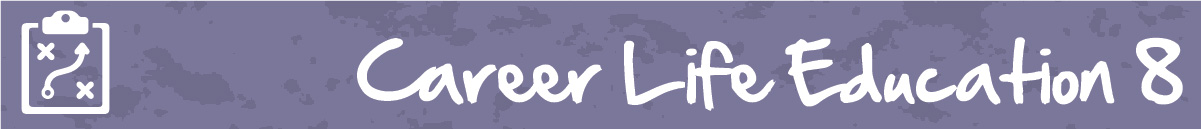 M4 Lesson 4: Staying Safe at WorkCore Competencies:Big Ideas:Adapting to economic and labour market changes requires flexibility
Curricular Competencies:Demonstrate safety skills and appreciate the importance of workplace safetyApply decision making strategies to a life, work, or community problem and adjust the strategies to adapt to new situationsAssignment:Part 1: In reflecting on Mike's injury as a ski coach (video from the lesson), two important themes emerged that can be transferred to any career area - complacency and gut instinct.In a short journal entry, answer the following questions both as they relate to Mike's injury, and how they could relate to any career area.What is complacency? What role did complacency play in Mike's injury? How could complacency impact workplace safety in any career area?How can "listening to your gut" have changed Mike's outcome? Why would "listening to your gut" be important in any profession?Part 2:Visit the website http://spotthehazardsworksafebc.com and choose one of the workplace scenes to conduct the Spot the Hazards challenge.Answer the following questions about your chosen workplace scene:Which workplace scene did you choose? Describe the picture.List the workplace hazards that are in the photo.Have you ever been in an environment and identified workplace hazards? This can be similar to ones in the photo, or places that you have visited. Explain.Assessment: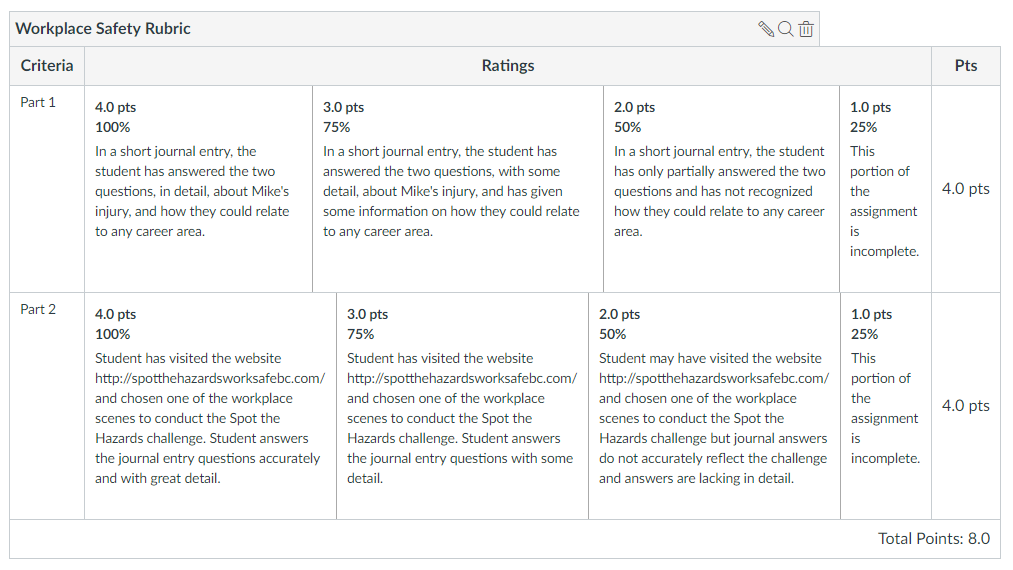 CommunicationThinkingPersonal & Social